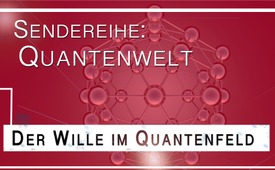 Der Wille im Quantenfeld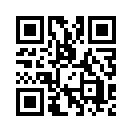 Während wir uns als selbst denkende Wesen mit freiem Willen wahrnehmen, kommt die Neurowissenschaft heute zu einer anderen Auffassung. Seien Sie gespannt, zu welcher Schlussfolgerung das berühmte „Libet-Experiment“ geführt hat.Der Wille im Quantenfeld
Während wir uns als selbst denkende Wesen mit freiem Willen wahrnehmen, verstehen die Neurowissenschaften heute unser Bewusstsein als einen neurologischen* Prozess in unserem Gehirn und den freien Willen als die Folge daraus. Diese Auffassung ist die wesentliche Schlussfolgerung aus dem berühmt gewordenen „Libet-Experiment“. In den 1980er Jahren untersuchte der amerikanische Neurophysiologe Benjamin Libet die zeitliche Abfolge zwischen einer Handlungsentscheidung und der dazugehörigen körperlichen Bewegung. Dabei konnte er im Gehirn der Probanden schon elektrische Impulse messen, bevor der Mensch die Entscheidung zu einer Bewegung gefasst hatte. Die Willensfreiheit der Menschen schien somit nur eine Art Illusion zu sein, die das Gehirn unserem Bewusstsein vorgaukelt. Passend zu dieser Sichtweise auf das sog. Gehirn- Bewusstsein-Problem erläutert der Biologe Ulrich Warnke, dass unser Bewusstsein möglicherweise unabhängig von der Materie in ein übergeordnetes Informations- oder Quantenfeld eingebunden ist. 

Witz: Quantenphysik ist wie Schokolade: Ist sie da, ist sie weg.von mik.Quellen:Buch von Gerhard Roth und Nicole Strüber: „Wie das Gehirn die Seele macht“, 2014 
Buch von Ulrich Warnke: „Quantenphilosophie und Interwelt“, 2020 
http://news.komplett-media.com/bewusster-geist-steuert-die-materie/Das könnte Sie auch interessieren:#Quanten - Quantenfeld der Möglichkeiten - www.kla.tv/QuantenKla.TV – Die anderen Nachrichten ... frei – unabhängig – unzensiert ...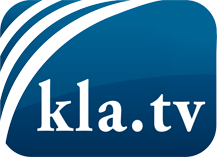 was die Medien nicht verschweigen sollten ...wenig Gehörtes vom Volk, für das Volk ...tägliche News ab 19:45 Uhr auf www.kla.tvDranbleiben lohnt sich!Kostenloses Abonnement mit wöchentlichen News per E-Mail erhalten Sie unter: www.kla.tv/aboSicherheitshinweis:Gegenstimmen werden leider immer weiter zensiert und unterdrückt. Solange wir nicht gemäß den Interessen und Ideologien der Systempresse berichten, müssen wir jederzeit damit rechnen, dass Vorwände gesucht werden, um Kla.TV zu sperren oder zu schaden.Vernetzen Sie sich darum heute noch internetunabhängig!
Klicken Sie hier: www.kla.tv/vernetzungLizenz:    Creative Commons-Lizenz mit Namensnennung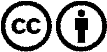 Verbreitung und Wiederaufbereitung ist mit Namensnennung erwünscht! Das Material darf jedoch nicht aus dem Kontext gerissen präsentiert werden. Mit öffentlichen Geldern (GEZ, Serafe, GIS, ...) finanzierte Institutionen ist die Verwendung ohne Rückfrage untersagt. Verstöße können strafrechtlich verfolgt werden.